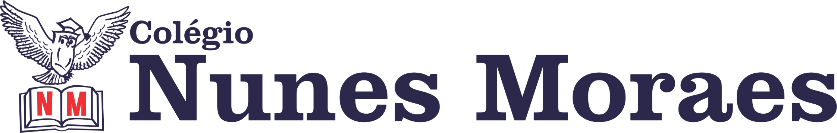 “Não deseje que as coisas sejam mais fáceis; deseje que você seja melhor”- Jim Rohn.Começaremos uma nova semana de aulas remotas.1ª aula: 7:20h às 8:15h – CIÊNCIAS – PROFESSORA: RAEFAELLA CHAVES 1º passo: Correção da atividade domiciliar: SAS/ Explore seus conhecimentos! Página 24/25, questões 6 e 7.2º passo: Assistir a vídeo aula no link: https://drive.google.com/file/d/1JumlTgqGfP-j8mgQ2AbM5zzKeD_KgkKJ/view3º passo: Atividade de sala – SAS/Agora é com você!  Página 31, questões 2 e 3. SAS/Explore seus conhecimentos! P. 42, questão 2.4º passo: Atividade domiciliar: Suplementar 2 - Página 68, questões 1 e 2. Durante a resolução dessas questões a professora Rafaella vai tirar dúvidas no WhatsApp (9.9205-7894)Faça foto das atividades que você realizou e envie para coordenação Flay (9.9198-6443)Essa atividade será pontuada para nota.2ª aula: 8:15h às 9:10h – ARTE – PROFESSORA: ROSEANA SOUSA Link da aula: https://youtu.be/gnH2WuoaE041º passo:  Abra seu livro na abertura do capítulo 7 – página 74;2º passo: Clique no link e assista à videoaula. Faça passo a passo, tudo o que eu pedir na videoaula. Para isso, você pode pausar o vídeo sempre que precisar.3º passo: Acompanhe o estudo das páginas 75 a 77. Siga os comandos da professora durante o estudo dirigido dessas páginas. Procure grifar as informações principais.4º passo: Após a explanação, acompanhe a orientação da professora, seguida pause o vídeo para fazer a questão 1 da página 68.(Mande a foto dessa atividade para a coordenação)Fique atento à orientação da professora para a realização da atividade. Durante a videoaula a professora apresenta ideias para lhe ajudar na atividade proposta.5º passo: Atividade de casa: Realizar a leitura da páginas 79 e produzir uma experiência artística envolvendo as técnicas de recorte e colagem. Durante a videoaula a professora apresenta ideias para lhe ajudar na realização da atividade.Obs: Mandar a foto da atividade de casa para o WhatsApp.Durante a resolução dessas questões a professora Roseana vai tirar dúvidas no WhatsApp (9. 9247-4950)Faça foto das atividades que você realizou e envie para coordenação Flay (9.9198-6443)Essa atividade será pontuada para nota.Intervalo: 9:10h às 9:45h3ª aula: 9:45h às 10:40h – MATEMÁTICA – PROFESSORA: GABRIELLACapitulo da semana 07 – Linhas Poligonais e PolígonosLink da aula: https://youtu.be/TNb4cjsXOOc1º passo: Correção da tarefa de casa será postada na quinta-feira dia 04.06, em forma de exposição digital;2º passo: Vamos ter as explicações do conteúdo da aula de hoje com um vídeo feito pela a professora Gabriella no seguinte link: (OBS: não deixe de acompanhar pelo seu livro pg.40 e 41)L.3º passo: Resolução da Atividade “Agora é com você”, pg. 42 e 43; OBS: (As resoluções serão realizadas no Watsapp, durante a aula). 4º passo: Atividade de casa “Livro Suplementar 02, pg. 40 – questões 1 e 2”.Durante a resolução dessas questões a professora Gabriella vai tirar dúvidas no WhatsApp (9.9174-8820)Faça foto das atividades que você realizou e envie para coordenação Flay (9.9198-6443)Essa atividade será pontuada para nota.4ª aula: 10:40h às 11:35 h – GEOGRAFIA – PROFESSOR: ALISON ALMEIDA  1º passo: Olá meu querido! Vamos iniciar nossa aula de geografia. Agora você vai acompanhar as orientações que o professor vai colocar no grupo da sua turma e seguir esse roteiro. Envie para o professor a foto da atividade pós aula da semana passada: Página 14 e 15 (SAS) questão 01 e 02 (Tempo Estimado: 5 minutos)2º passo: Faça uma leitura da página 16 a 17 do quadro ‘Conexão Brasil’ (Tempo Estimado: 10 a 12 minutos)3º passo: Hoje vamos assistir dois vídeos. Acessem os links abaixo:1ª Vídeo – Esse vídeo mostra a atualização do mapa de risco de tremores de terras no Brasil feito pelo centro de sismologia da USP (Universidade de São Paulo) (tempo estimado: 3 min 30 segs.)https://www.youtube.com/watch?v=fqqWmPCcRJs&feature=youtu.be2º Vídeo – Assista esse vídeo para acompanhar a explicação da aula. (Tempo estimado: de 7 a 10 minutos)https://youtu.be/PSHwN-CGOOc4º passo:  Faça os exercícios - Página:17 (SAS 2) Questão: 01, 02 e 03. (Tempo Estimado: de 10 a 15 minutos)A correção dessa atividade será disponibilizada no decorrer da aula.5º passo: Atividade Pós Aula - Página: 108 (Ativ. Suplementar) Questão: 04 e 05.
IMPORTANTE: Só consulte o link da correção após você fazer atividade com seu conhecimento.Durante a resolução dessas questões o professor Alison vai tirar dúvidas no WhatsApp (9.9107-4898)Faça foto das atividades que você realizou e envie para coordenação Flay (9.9198-6443)Essa atividade será pontuada para nota.PARABÉNS POR SUA DEDICAÇÃO!